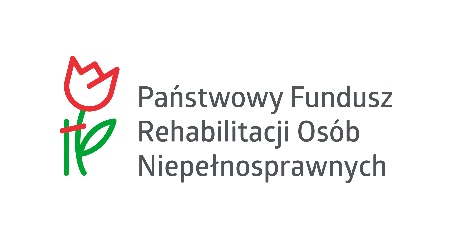 HARMONOGRAM REALIZCJI ZADAN ZAJĘĆ POZALEKCYNYCH GRUPOWYCH                       W RAMACH REALIZACJI PROJEKTU PFRON pn.: ” PROWADZENIE REHABILITACJI OSÓB NIEPEŁNOSPRAWNYCH”.Nr umowy: ZZO/000354/06/DNazwa beneficjenta: Polskie Stowarzyszenie na rzecz Osób z Niepełnosprawnością Intelektualna Koło w WolbromiuI Okres realizacji projektu – od 01.04.2021r. – 31.03.2022r.Forma wsparcia: - TERAPIA POZNAWCZA I ROZWOJU SPOŁECZNEGOKoordynator projektuGrażyna GrzankaTermin realizacji Miejsce realizacji danej formy wsparcia w ramach projektu(adres, nr sali)Miesiąc – kwiecieńGodziny (od 15 00 do 18 00)ul. Skalska 22, budynek OREWGrupa 112,16,21,28 sala nr 10Grupa 17,14,19,26sala nr 11Grupa 2 7,12,19,26sala nr 9Grupa 2 14,16,21,28sala nr 11Grupa 3 13,20,27,28sala nr 10Grupa 3 9,16,23,30 sala nr 9Grupa 413,20,22,27sala nr 10Grupa 48,15,22,29sala nr 9Miesiąc –majGodziny (od 15 00 do 18 00)ul. Skalska 22, budynek OREWGrupa 110,17,24,31sala nr 10Grupa 15,12,19,26sala nr 11Grupa 2 10,17,24,31sala nr 9Grupa 2 5,12,19,26sala nr 10Grupa 3 4,11,18,25sala nr 11Grupa 3 7,14,21,28sala nr 9Grupa 44,11,18,25sala nr 10Grupa 46,13,20,27sala nr 9Miesiąc – czerwiecGodziny (od 15 00 do 18 00)ul. Skalska 22, budynek OREWGrupa 17,14,21,28sala nr 10Grupa 19,16,23,30sala nr 11Grupa 2 7,1421,28sala nr 9Grupa 2 9,16,23,30sala nr 10Grupa 3 8,15,22,29sala nr 11Grupa 3 2,11,18,25sala nr 9Grupa 48,15,22,29sala nr 10Grupa 41,10,17,24sala nr 9Miesiąc – lipiecGodziny (od 15 00 do 18 00)ul. Skalska 22, budynek OREWGrupa 15,12,19,26sala nr 10Grupa 17,14,21,28sala nr 11Grupa 2 5,12,19,26sala nr 9Grupa 2 7,14,21,28sala nr 10Grupa 3 7,14,21,28sala nr 11Grupa 3 2,9,16,23sala nr 9Grupa 46,13,20,27sala nr 10Grupa 41,8,15,22sala nr 9